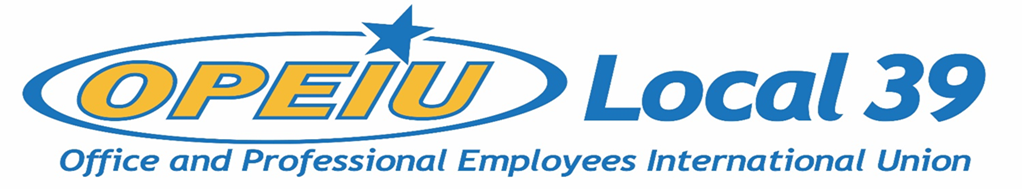 Membership Meeting AgendaFebruary 17, 2021Officers President – Kathryn Bartlett-Mulvihill (OPEIU L39)Vice President – Tyler Albrecht (CMG)Secretary Treasurer – Lori Richardson (IBEW L 965)Recording Secretary – Kelsey Hahn (MG&E)Trustee 1 – DeAnna Braaksma (CMG)Trustee 2 – Mike Pionke (CMG)Trustee 3 – Nicole Scheidegger (MG&E)Trustee 4 – Kelly Halverson (Solarus)Trustee 5 – JoAnn Hake (Verso Paper)Trustee 6 – Debi Eveland (OPEIU L39)Units CMG					Aspirus HospitalCUNA Inc. 				SolarusMG&E					DomtarND Paper 				Sheet Metal Workers L-565NCSRCC		 	 	IBEW 965Verso		 			IBEW 953		 		NCSRCC Training Fund		WEBBF	SCFL					Operating Engineers L139	Sonoco				IAMAW District Lodge 66							NECA – IBEW			NCSRCC	Iron Workers L-383			IBEW 14AgendaApproval of Membership Meeting Minutes – November 18, 2020Membership UpdateBusiness Rep ReportsFinancial ReportsCommunication Update *Motion (see below)Old Business1.  Constitutional Changes2.  Dues ReferendumNew Business1. Dues Referendum – Vote Certification Committee Motion Approved February 10, 2021 by OPEIU L39 Executive BoardThe executive board proposes to postpone the membership vote on changes to the constitution, which was to take place on February 17, 2021, until the dues referendum is complete. The dues referendum will take place beginning February 17, 2021, with voting to be closed March 3, 2021. Once this dues referendum is complete, the executive board will propose an amendment (see 2009 Constitution Article 26) to amend Article 12, section 1A, to better define language relating to the dues policy. This constitutional amendment will be presented to membership at an upcoming special meeting.